Online пријаве за полагање пријемог испита у специјализованим одељењима гимназија и уметничких школа oд 12. до 15. априламар 23, 2021 | Вести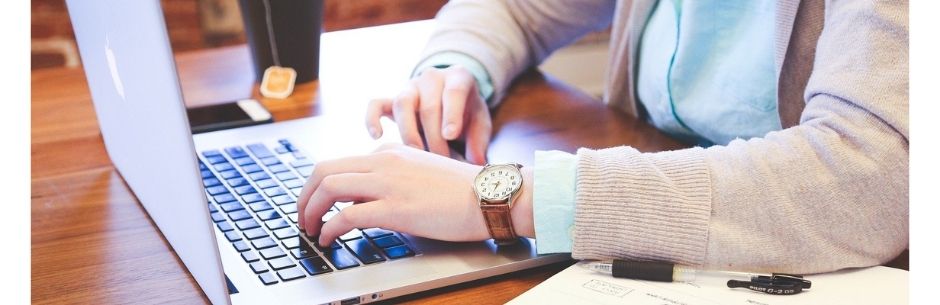 Oд 12. до 15. априла ове године родитељи и други законски заступници моћи да пријаве своје дете за полагање пријемног испита за упис у специјализованa одељења гимназија и уметничких школа електронским путем на порталу Моја средња школа (mojasrednjaskola.gov.rs). Сви који не искористе предност електронског подношења пријава за полагање пријемног испита, пријаву у папирном облику могу да поднесу 15. и 16. априла 2021. године, у средњим школама које имају специјализована одељења.Пријемни испити за ове школе, у складу са конкурсом који расписује Министарство просвете, науке и технолошког развоја, биће реализовани у средњим школама од 7. до 16. маја 2021. године, а родитељи ће, по први пут, увид у резултате моћи да погледају онлајн.Све активности у вези са завршетком основне школе, као и упис у средњу школу, ове школске године ће се, такође први пут, обављати путем овог портала, без подношења иједног папира.Уместо седам места које су родитељи до сада морали да посете (у школи и онлајн), сада ће једним приступом на порталу mojasrednjaskola.gov.rs моћи да стекну увид у све неопходне резултате и спроведу све кораке за електронски упис деце у средњу школу.У овај јединствени пројекат, који подразумева унапређење процеса реализације завршног испита и успостављање портала Моја средња школа mojasrednjaskola.gov.rs који грађанима омогућава низ електронских услуга за упис ученика у средњу школу, Влада Србије је уз подршку Канцеларије за информационе технологије и електронску управу до сада уложила више од 49 милиона динара.Завршни испит на крају основног образовања, према Календару образовно-васпитног рада, биће одржан од 23. до 25. јуна, а родитељи ће имати увид у прелиминарне резултате тог испита на поменутом порталу 27. јуна. На истом порталу подносиће се и жалбе на резултате завршног испита.За разлику од претходних година, када су се листе жеља за упис у средњу школу подносиле у папирном облику и одласком у школу, од ове године листа жеља моћи ће да се поднесе путем овог портала, уз могућност неограничених измена и допуна до 3. јула.Они који не искористе предност електронског подношења листе жеља, могу поднети ову листу у папирном облику у школама 3. и 4. јула.Родитељи ће 11. јула на порталу имати увид у листу распоређених ученика по образовним профилима и смеровима у средњим школама.Такође, и упис у средње школе моћи ће да се обави електронским путем, користећи наведени портал. Повезивањем са системом здравства омогућен је и електронски упис и за све ученике који уписују профиле за које је потребан здравствени преглед, под условом да су га обавили до тренутка подношења електронске пријаве за упис.Влада Србије је претходне школске године приступила дигитализацији процеса завршног испита, чиме је цео процес постао транспарентнији, знатно је смањен и број наставника укључених у процес прегледања тестова, а дешифровање тестова се од претходне године ради електронски.Број наставника прегледача по тесту је преполовљен, у односу на претходни период када су се тестови прегледали у папиру, с обзиром на то да се затворена питања прегледају аутоматски. Процес припреме, штампања и прегледања завршног испита ове године биће додатно унапређен.(Текст преузет са сајта Министарства просвете, науке и технолошког развоја)_____________________________________________________________________________________Пријемни испит за проверу посебних способности полажу кандидати који се уписују у:  уметничку школу (музичка школа, балетска школа и уметничка школа ликовне области), односно за образовни профил у области уметности;  школу или одељење за ученике са посебним способностима: – филолошка гимназија и одељење, – математичка гимназија и одељење,– гимназија и одељење за спортисте,– одељење за ученике са посебним способностима за физику у гимназији, – одељење за ученике са посебним способностима за рачунарство и информатику у гимназији, – одељење за ученике са посебним способностима за биологију и хемију у гимназији, – одељење за ученике са посебним способностима за историју и географију у гимназији и – одељење за ученике са посебним способностима за сценске и аудиовизуелне уметности у гимназији  школу у којој се део наставе остварује на страном језику;  школу за талентоване ученике (Школа за музичке таленте у Ћуприји).